          The Bridgeway Referral Form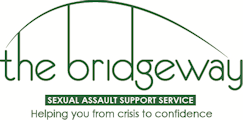 Please fill form as fully as possible; any gaps please respond Unknown (U)Mental Health Concerns / HistoryHealth OtherName of GP:GP Address:Details of other agencies involved or referrals have been made to including:Early Help / MARAC / Children’s Services Agency:Contact Name:Contact Number:Date of Referral:Outcome:Action taken ………………………………………………………………………………………………………………………………………………………………………………………………………………………………………………………………………………………………………………………………………………………………………………………………………………………………………………………………………………………………………………………………………………………………………………………………………………………………………………………………………………………………………………………………………………Signature……………………………………………Date ………………………………Please send this form via either of the following ways:Fax:  01768 892527Email: Donna.Cardell@uk.g4s.com or Carrie.Atkinson@uk.g4s.comOnce referral has been sent please call 01768 800670 / 01768 800671 to confirm receiptClient DetailsClient nameAge and DOBAddressPostcodeContact Details (mobile/landline/email)Preferred method of contactlandline        mobile        post        email	Is it safe to leave a message? Yes / NoHomeless / no fixed abode?GenderMale / FemaleReferral AgencyDate of referralReferrer name and contact detailsReason for referralSexual Violence / Sexual Abuse / Domestic Violence / Other:   Has the client consented to the referral?Yes / NoIf No why?Date of most recent incidentHas it been reported to Police? Yes / NoName of Police Officer involved:Perpetrator detailsNameAge and DOBRelationship to clientAddress if knownGenderMale / FemaleDependantsAre there any children who have contact with or live with the client? Yes / NoName of child/childrenAges and DOBName of schoolIs the child/children subject to:Early Help       LAC       Section 17       Section 47Name and contact details of Social Worker if applicableAre there any vulnerable adults who live with or have contact with the client? Yes / NoName of vulnerable adult/sAge and DOBAny current mental health issues? Yes / NoAny previous mental health issues? Yes / NoAny self-harm / self-injuries? Yes / No  	Details and date of most recent  Suicidal ideation? Yes / NoDetailsSuicide attempts? Yes / No 	 accidental / deliberateDetails and date of last attemptIs the client on any medication? Yes / NoName and daily amountAlcohol Misuse?Yes / NoDetails of type and daily amountDrug Misuse? Yes / NoName, amount and how usedPhysical disability / illness?Yes / NoDetailsLearning Disability? Yes /NoDetailsCould the client be pregnant? Yes / NoIf yes, how far on?Is the client in need of sexual health services? Yes / NoIs client at risk of domestic violence at home? Yes /NoIs client at risk of sexual violence at home? Yes / NoIs client at risk of stalking or harassment? Yes /NoIs client at risk of trafficking or sexual exploitation? Yes / NoIs client at risk of honour based violence or forced marriage? Yes / NoIs the client engaging in prostitution? Yes / NoAre there any other risk issues that the client is aware of? Yes / NoDetails